Der Hund ist braun.  Ich gebe dem Hund einen Knochen.Die Katze ist schwarz.  Ich spiele mit der Katze.  Das Haus ist neu.  Ich wohne in dem Haus.                                            Das ist ein Junge.           Die Lehrerin gibt einem Jungen                                          eine schlechte Note..Das ist eine Frau.             Ich schreibe einer Frau einen Brief.        Das ist ein Krokodil.           Andreas gibt einem Krokodil einen Fisch.Einige Verben, die den Dative verlangengefallen: Das rote Kleid gefällt meiner Freundin sehr gut.
gehören: Sportauto  gehört meinem Bruder.
glauben: Der Lehrer  glaubt dem Schüler nicht.gratulieren: Alle Schüler gratulieren der Lehrerin zum Geburtstag.
helfen: Ich helfe meinem Sohn bei der Aufgabe.passen:  Die Schuhe  passen  meiner Tochter nicht mehr.
passieren: Wann ist dem Taxifahrer der Unfall  passiert?
schaden: Rauchen schadet der Gesundheit.
schmecken: Diese Torte schmeckt den Kindern gut..
vertrauen: Ich kann meinem Freund vertrauen..
weh tun: Nach der Gymnastik  tut den Sportlern der ganze Körper weh.zuhören: Die Kinder sind still und hören der Mutter  zu.Ergänze den Artikel im Dativ..    Wem gehören die Dinge?die Frau               Hans gibt  ....................Frau Blumender VaterDer Sohn hilft ....................... im Garten.die KinderDie Mutter gibt ................... Kindern einen Kuchen.die LehrerinDie Schüler hören                Lehrerin zu.mein OpaIch gratuliere .................. Opa zum Geburtstag.ein FremderIch vertraue ................... Fremden nicht.die OmaMein Suppe schmeckt ................ nicht.der MannWir geben ................ Mann die Zeitungdie SchülerDie Lehrerin teilt .............. Schülern die Aufgabe aus.ein MädchenDer Junge gibt ................... einen Kuss.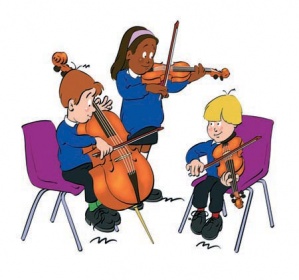 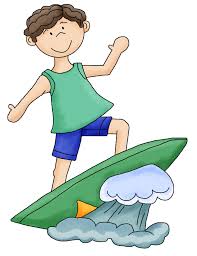 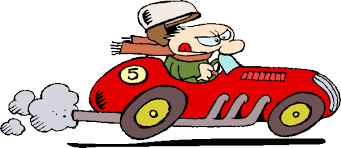 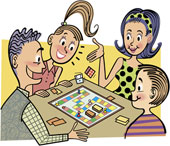 Kinder / InstrumenteDie Instrumente gehören den Kindern.Das Surfbrett/ mein SohnDer Sportwagen / der Opadas Brettspiel / meine Freundin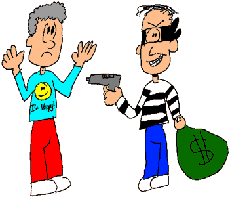 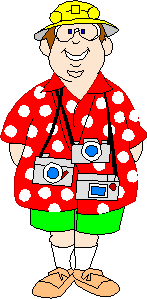 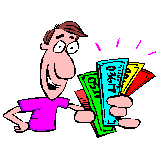 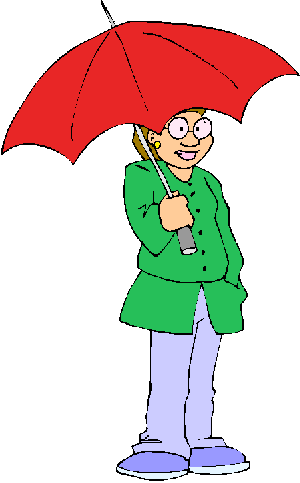 der Revolver / der Diebdie Kamaras / der TouristDas Geld / der Direktorder Schirm / die Frau